                                            Протокол заседания:Участвовали 20 человек Обсуждали планы рабочей группы «Семейная Политика г. Нижнего Новгорода» на 2018 -2019 год.Для понимания имеющихся проблем в социально-воспитательной сфере в интересах семьи и детей г. Нижнего Новгорода, членам рабочей группы было предложено рассмотреть задачи, которые волнуют жителей нашего города. Группа обозначила ряд проблем:Утверждение разработанной программы восьмого факультета Родительского Университета при научно-практической лаборатории – «Осознанного отцовства». Воспитание наставников для детей воспитанников детских домов.Разбор замечаний в ПГ «Родительского Контроля» за декабрь месяц.Утверждение норма-творческих инициатив для отправки в НРА по новому Санпину совместно с Роспотребнадзором и комбинатами питания г. Нижнего Новгорода.Утверждение совместного плана ПГ Безопасное детство и ГИБДД Нижегородской области на 2019 год.Утверждение кандидатуры руководителя ПГ Безопасное Детство Белянин Руслана Владимировича в общественный Совет по безопасности при ГУВД г. Нижнего Новгорода.Обсуждение общественных запросов №1 по запаху от Водоканала полученного из социальных сетей (ответственный Никифоров Сергей Юрьевич)Обсуждение общественных запросов №2 по ситуации с КШИ Ленинского района, совет Отцов КШИ, родительская общественность , департамент образования, руководство КШИ й (ответственный Заремба А.А.)Обсуждение общественных запросов №3 по выступление РЭП групп в г. Нижнем Новгороде от родителей нашего города ведущие асоциальный образ жизни с призывами насилия и беспорядочному образу жизни . Обсуждение общественного запроса №4 по бесплатному WI-FI в отделениях онкобольных г. Нижнего Новгорода (ответственный Зураб Амоев).Обсуждение проекта ПГ Спорта. О проведение спортивного фестиваля ГТО , сдаем вместе с детьми 16 февраля, 2 марта. (ответственный Никифоров С.Ю, Белянин Р.В)Обсуждения запроса №5 к министерству здравоохранения по обеспечению льготными медикаментами льготных категорий граждан, детей до 3 лет.Обсуждения запроса №6 к министерству здравоохранения по предоставлению бесплатного медицинского освидетельствования для проведения спортивного фестиваля по сдачи норм ГТО.Обсуждение инициативы социально-просветительского проекта с просмотром фильма «ДИМА. МОЙ БОХ!» для детей попавших в трудную жизненную ситуацию и вынесения проекта на партийный проект «КРЕПКАЯ СЕМЬЯ» Единой России.По всем пунктам проголосовали «ЗА» единым списком – «ЕДИНОГЛАСНО». Заремба Александр, руководитель рабочей группы «Семейная Политика г. Нижнего Новгорода», Член Общественной палаты г. Нижнего Новгорода!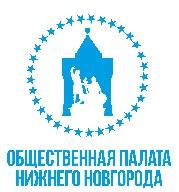 Общественная палата города Нижнего Новгородаг. Нижний Новгород, Кремль, корп. 5, ауд. 317;тел.: 419-37-73; e-mail: opnnov@mail.ruОбщественная палата города Нижнего Новгородаг. Нижний Новгород, Кремль, корп. 5, ауд. 317;тел.: 419-37-73; e-mail: opnnov@mail.ruОбщественная палата города Нижнего Новгородаг. Нижний Новгород, Кремль, корп. 5, ауд. 317;тел.: 419-37-73; e-mail: opnnov@mail.ruЗаседание в форме стратегической сессии«Проектирование деятельности Палаты на 2019 г.» Рабочей группы «Семейная Политика г. Нижнего Новгорода»Протокол №3 Заседание в форме стратегической сессии«Проектирование деятельности Палаты на 2019 г.» Рабочей группы «Семейная Политика г. Нижнего Новгорода»Протокол №3 Заседание в форме стратегической сессии«Проектирование деятельности Палаты на 2019 г.» Рабочей группы «Семейная Политика г. Нижнего Новгорода»Протокол №3 Организатор: Общественная палата городаНижнего НовгородаМесто: ДДТ им В. Чкалова, ул. Пискунова 39, кабинет 3 «а»Время: 14 января 2019 г. с 17:00 до 21:00Организатор: Общественная палата городаНижнего НовгородаМесто: ДДТ им В. Чкалова, ул. Пискунова 39, кабинет 3 «а»Время: 14 января 2019 г. с 17:00 до 21:00Участники: члены Общественной палаты:Заремба Александр, Максим Зеленов, Гонова Светлана, Богомолова Елена, Лешков Николай Иванович, Померанцев Илья (6 человек).члены Городского совета при Общественной Палате:Новиков Сергей Евгеньевич, Никитин Василий Степанович,Сергеев Дмитрий Геннадьевич, Положенского Андрея Анатольевича, Курисев Вадим Валерьевич, Калачев Евгений Юрьевич, Никифоров Серьгей Юрьевич, Злобин Сергей Борисович,Белянин Руслан Владимирович, Мартынов Владимир Вячеславович, Петров Николай Владимирович, Денисов Олег Николаевич, Никифоров Алексей Николаевич, (17 человек).представители администрации города: департамента образования Белик Надежда Николаевна, а также 12 членов городского Советов Отцов.